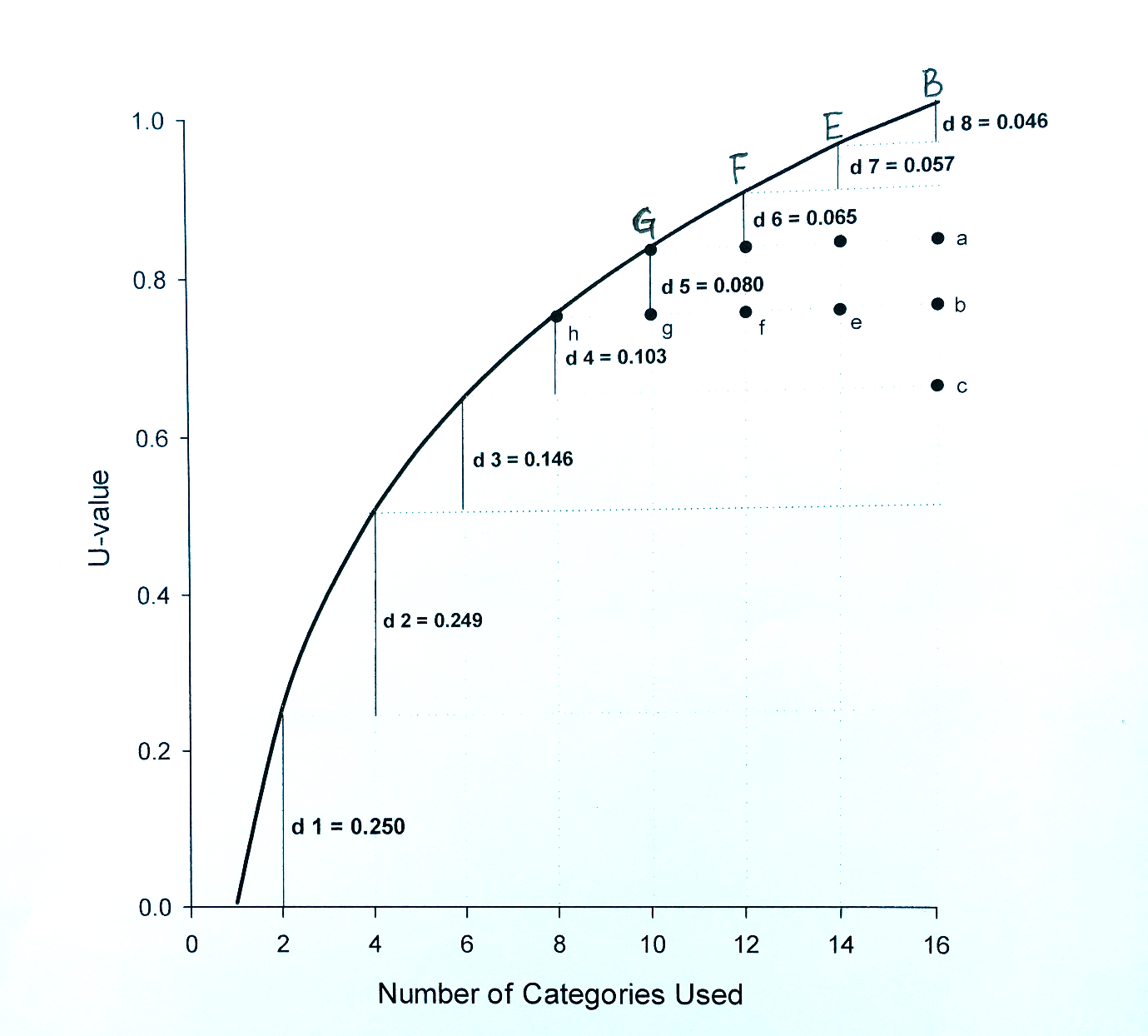 Fig 2. 